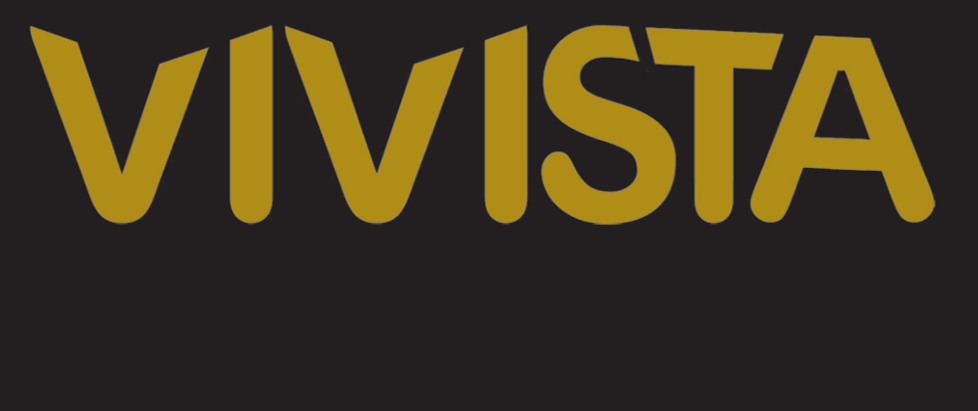 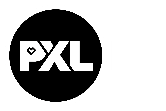 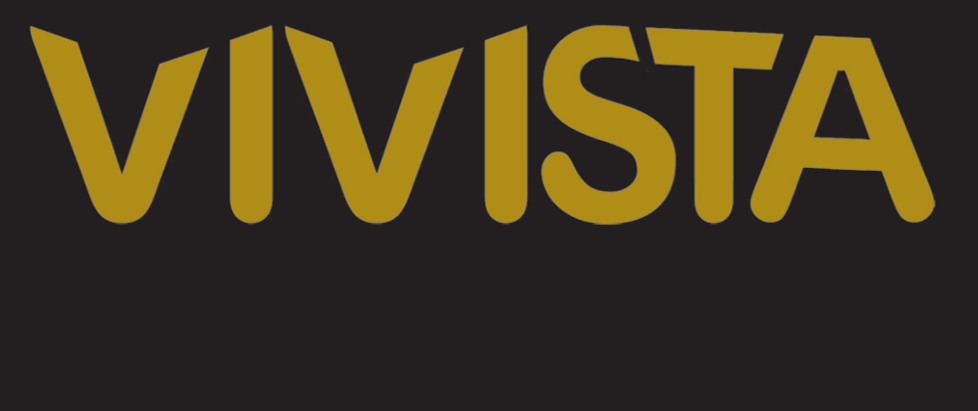 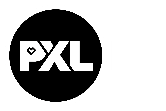 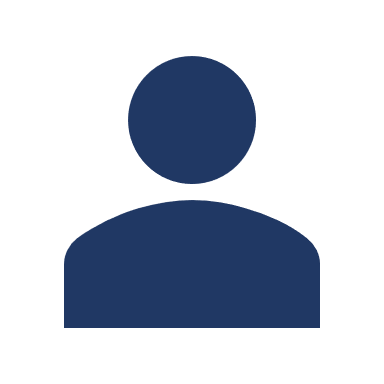 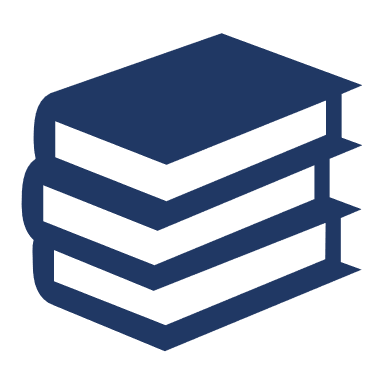 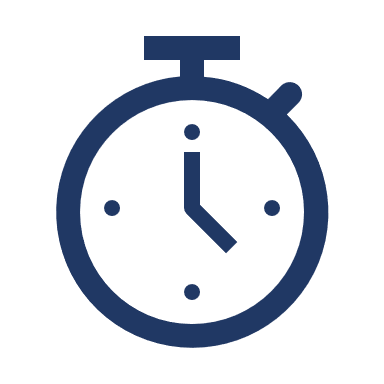 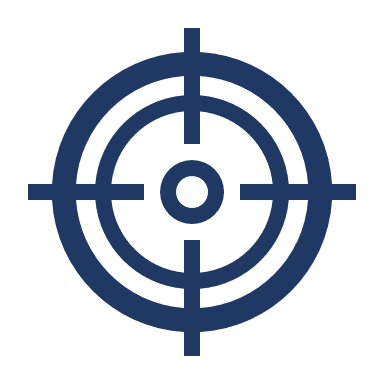 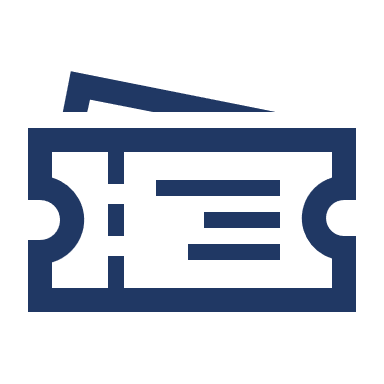 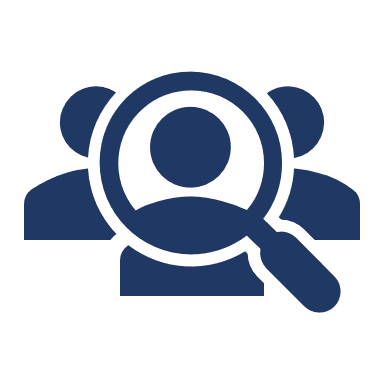 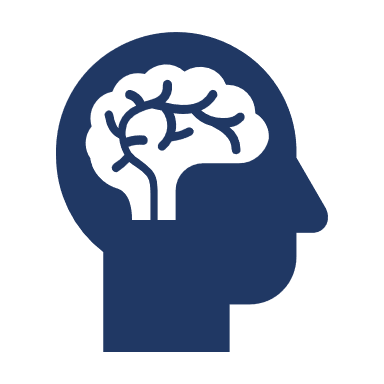 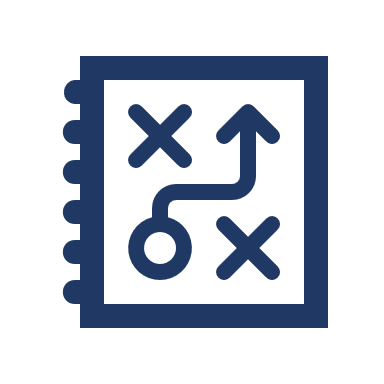 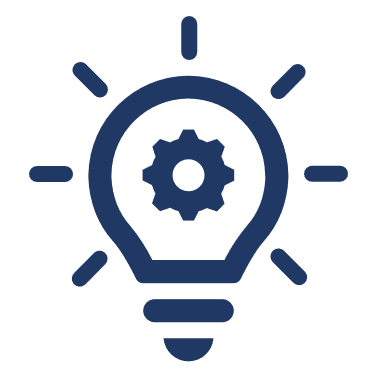 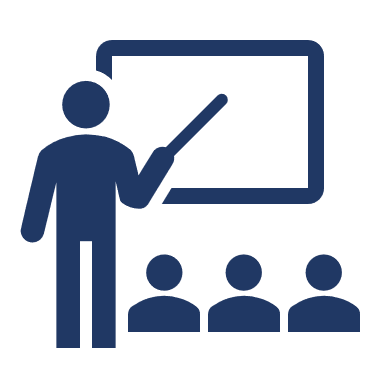 Scenario voorbereidenBegeleidende vragen:Algemeen:Waar staat de 360°-camera?Hoe lang moet de opname duren? Moeten er verschillende scenes gefilmd worden? Ligt de focus op de volledige 360°-video of slechts op een bepaald perspectief?Indeling: moet er een introductie, kern, verwerking en slot aanwezig zijn?Wie is betrokken in de opname? Wat gebeurt er? Moet er extra materiaal worden opgenomen? Denk hierbij aan de mogelijke interactiepunten en hun structurering: Algemeen: Introductie: Kern: Verwerking: Slot: 